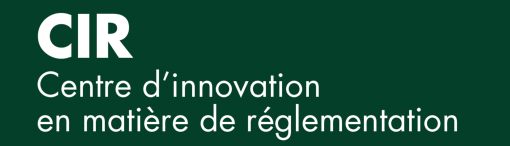 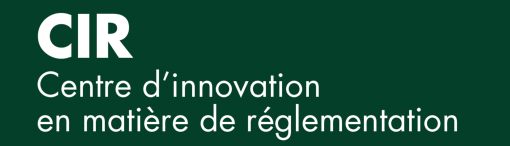 
FONDS DE DÉPENSES D’EXPÉRIMENTATION RÉGLEMENTAIREPROPOSITIONEnvoyez le formulaire rempli à : CRI-CIR@tbs-sct.gc.ca     Renseignements sur le demandeur     Renseignements sur le demandeur     Renseignements sur le demandeur     Renseignements sur le demandeur     Renseignements sur le demandeur     Renseignements sur le demandeur     Renseignements sur le demandeur     Renseignements sur le demandeur     Renseignements sur le demandeur     Renseignements sur le demandeur     Renseignements sur le demandeur     Renseignements sur le demandeurMinistère ou organisme :Ministère ou organisme :Ministère ou organisme :Ministère ou organisme :Titre du projet : Titre du projet : Titre du projet : Titre du projet : Nom et titre de la personne‑ressource :Nom et titre de la personne‑ressource :Nom et titre de la personne‑ressource :Nom et titre de la personne‑ressource :Adresse courriel :Adresse courriel :Adresse courriel :Adresse courriel :Numéro de téléphone :Numéro de téléphone :Numéro de téléphone :Numéro de téléphone :     Renseignements sur la proposition     Renseignements sur la proposition     Renseignements sur la proposition     Renseignements sur la proposition     Renseignements sur la proposition     Renseignements sur la proposition     Renseignements sur la proposition     Renseignements sur la proposition     Renseignements sur la proposition     Renseignements sur la proposition     Renseignements sur la proposition     Renseignements sur la propositionRésumé Fournissez une description de l'expérience, y compris ce qui sera testé et comment il sera testé.Résumé Fournissez une description de l'expérience, y compris ce qui sera testé et comment il sera testé.Résumé Fournissez une description de l'expérience, y compris ce qui sera testé et comment il sera testé.Résumé Fournissez une description de l'expérience, y compris ce qui sera testé et comment il sera testé.Résumé Fournissez une description de l'expérience, y compris ce qui sera testé et comment il sera testé.Résumé Fournissez une description de l'expérience, y compris ce qui sera testé et comment il sera testé.Résumé Fournissez une description de l'expérience, y compris ce qui sera testé et comment il sera testé.Résumé Fournissez une description de l'expérience, y compris ce qui sera testé et comment il sera testé.Résumé Fournissez une description de l'expérience, y compris ce qui sera testé et comment il sera testé.Résumé Fournissez une description de l'expérience, y compris ce qui sera testé et comment il sera testé.Résumé Fournissez une description de l'expérience, y compris ce qui sera testé et comment il sera testé.Résumé Fournissez une description de l'expérience, y compris ce qui sera testé et comment il sera testé.ContexteDécrire le contexte de votre proposition notamment les éléments suivants. Les informations peuvent être copiées de la déclaration d'intérêt et développées, le cas échéant.L’environnement réglementaire actuel ;Un énoncé clair du problème que vous essayez de résoudre, y compris une description de la situation actuelle, de la situation souhaitée et des conséquences des différences entre ces deux situations ;Une description des informations ou des preuves dont vous avez besoin. Expliquez comment l'obtention de cette information ou de cette preuve aiderait à résoudre le problème ; et,Pourquoi une expérience est nécessaire pour obtenir le(s) résultat(s) souhaité(s).ContexteDécrire le contexte de votre proposition notamment les éléments suivants. Les informations peuvent être copiées de la déclaration d'intérêt et développées, le cas échéant.L’environnement réglementaire actuel ;Un énoncé clair du problème que vous essayez de résoudre, y compris une description de la situation actuelle, de la situation souhaitée et des conséquences des différences entre ces deux situations ;Une description des informations ou des preuves dont vous avez besoin. Expliquez comment l'obtention de cette information ou de cette preuve aiderait à résoudre le problème ; et,Pourquoi une expérience est nécessaire pour obtenir le(s) résultat(s) souhaité(s).ContexteDécrire le contexte de votre proposition notamment les éléments suivants. Les informations peuvent être copiées de la déclaration d'intérêt et développées, le cas échéant.L’environnement réglementaire actuel ;Un énoncé clair du problème que vous essayez de résoudre, y compris une description de la situation actuelle, de la situation souhaitée et des conséquences des différences entre ces deux situations ;Une description des informations ou des preuves dont vous avez besoin. Expliquez comment l'obtention de cette information ou de cette preuve aiderait à résoudre le problème ; et,Pourquoi une expérience est nécessaire pour obtenir le(s) résultat(s) souhaité(s).ContexteDécrire le contexte de votre proposition notamment les éléments suivants. Les informations peuvent être copiées de la déclaration d'intérêt et développées, le cas échéant.L’environnement réglementaire actuel ;Un énoncé clair du problème que vous essayez de résoudre, y compris une description de la situation actuelle, de la situation souhaitée et des conséquences des différences entre ces deux situations ;Une description des informations ou des preuves dont vous avez besoin. Expliquez comment l'obtention de cette information ou de cette preuve aiderait à résoudre le problème ; et,Pourquoi une expérience est nécessaire pour obtenir le(s) résultat(s) souhaité(s).ContexteDécrire le contexte de votre proposition notamment les éléments suivants. Les informations peuvent être copiées de la déclaration d'intérêt et développées, le cas échéant.L’environnement réglementaire actuel ;Un énoncé clair du problème que vous essayez de résoudre, y compris une description de la situation actuelle, de la situation souhaitée et des conséquences des différences entre ces deux situations ;Une description des informations ou des preuves dont vous avez besoin. Expliquez comment l'obtention de cette information ou de cette preuve aiderait à résoudre le problème ; et,Pourquoi une expérience est nécessaire pour obtenir le(s) résultat(s) souhaité(s).ContexteDécrire le contexte de votre proposition notamment les éléments suivants. Les informations peuvent être copiées de la déclaration d'intérêt et développées, le cas échéant.L’environnement réglementaire actuel ;Un énoncé clair du problème que vous essayez de résoudre, y compris une description de la situation actuelle, de la situation souhaitée et des conséquences des différences entre ces deux situations ;Une description des informations ou des preuves dont vous avez besoin. Expliquez comment l'obtention de cette information ou de cette preuve aiderait à résoudre le problème ; et,Pourquoi une expérience est nécessaire pour obtenir le(s) résultat(s) souhaité(s).ContexteDécrire le contexte de votre proposition notamment les éléments suivants. Les informations peuvent être copiées de la déclaration d'intérêt et développées, le cas échéant.L’environnement réglementaire actuel ;Un énoncé clair du problème que vous essayez de résoudre, y compris une description de la situation actuelle, de la situation souhaitée et des conséquences des différences entre ces deux situations ;Une description des informations ou des preuves dont vous avez besoin. Expliquez comment l'obtention de cette information ou de cette preuve aiderait à résoudre le problème ; et,Pourquoi une expérience est nécessaire pour obtenir le(s) résultat(s) souhaité(s).ContexteDécrire le contexte de votre proposition notamment les éléments suivants. Les informations peuvent être copiées de la déclaration d'intérêt et développées, le cas échéant.L’environnement réglementaire actuel ;Un énoncé clair du problème que vous essayez de résoudre, y compris une description de la situation actuelle, de la situation souhaitée et des conséquences des différences entre ces deux situations ;Une description des informations ou des preuves dont vous avez besoin. Expliquez comment l'obtention de cette information ou de cette preuve aiderait à résoudre le problème ; et,Pourquoi une expérience est nécessaire pour obtenir le(s) résultat(s) souhaité(s).ContexteDécrire le contexte de votre proposition notamment les éléments suivants. Les informations peuvent être copiées de la déclaration d'intérêt et développées, le cas échéant.L’environnement réglementaire actuel ;Un énoncé clair du problème que vous essayez de résoudre, y compris une description de la situation actuelle, de la situation souhaitée et des conséquences des différences entre ces deux situations ;Une description des informations ou des preuves dont vous avez besoin. Expliquez comment l'obtention de cette information ou de cette preuve aiderait à résoudre le problème ; et,Pourquoi une expérience est nécessaire pour obtenir le(s) résultat(s) souhaité(s).ContexteDécrire le contexte de votre proposition notamment les éléments suivants. Les informations peuvent être copiées de la déclaration d'intérêt et développées, le cas échéant.L’environnement réglementaire actuel ;Un énoncé clair du problème que vous essayez de résoudre, y compris une description de la situation actuelle, de la situation souhaitée et des conséquences des différences entre ces deux situations ;Une description des informations ou des preuves dont vous avez besoin. Expliquez comment l'obtention de cette information ou de cette preuve aiderait à résoudre le problème ; et,Pourquoi une expérience est nécessaire pour obtenir le(s) résultat(s) souhaité(s).ContexteDécrire le contexte de votre proposition notamment les éléments suivants. Les informations peuvent être copiées de la déclaration d'intérêt et développées, le cas échéant.L’environnement réglementaire actuel ;Un énoncé clair du problème que vous essayez de résoudre, y compris une description de la situation actuelle, de la situation souhaitée et des conséquences des différences entre ces deux situations ;Une description des informations ou des preuves dont vous avez besoin. Expliquez comment l'obtention de cette information ou de cette preuve aiderait à résoudre le problème ; et,Pourquoi une expérience est nécessaire pour obtenir le(s) résultat(s) souhaité(s).ContexteDécrire le contexte de votre proposition notamment les éléments suivants. Les informations peuvent être copiées de la déclaration d'intérêt et développées, le cas échéant.L’environnement réglementaire actuel ;Un énoncé clair du problème que vous essayez de résoudre, y compris une description de la situation actuelle, de la situation souhaitée et des conséquences des différences entre ces deux situations ;Une description des informations ou des preuves dont vous avez besoin. Expliquez comment l'obtention de cette information ou de cette preuve aiderait à résoudre le problème ; et,Pourquoi une expérience est nécessaire pour obtenir le(s) résultat(s) souhaité(s).Point 1 : Critères d’évaluationDécrivez comment l'expérience répond aux critères ci-dessous. Si les informations sont identiques à celles de la déclaration d'intérêt, veuillez les copier dans cette section et les développer, le cas échéant. L'expérience doit répondre à au moins un des types de problèmes ou d'opportunités suivants :besoin commercial défini,défi technologique, ouopportunité de marché ; et,  Le projet doit soutenir l'innovation.Point 1 : Critères d’évaluationDécrivez comment l'expérience répond aux critères ci-dessous. Si les informations sont identiques à celles de la déclaration d'intérêt, veuillez les copier dans cette section et les développer, le cas échéant. L'expérience doit répondre à au moins un des types de problèmes ou d'opportunités suivants :besoin commercial défini,défi technologique, ouopportunité de marché ; et,  Le projet doit soutenir l'innovation.Point 1 : Critères d’évaluationDécrivez comment l'expérience répond aux critères ci-dessous. Si les informations sont identiques à celles de la déclaration d'intérêt, veuillez les copier dans cette section et les développer, le cas échéant. L'expérience doit répondre à au moins un des types de problèmes ou d'opportunités suivants :besoin commercial défini,défi technologique, ouopportunité de marché ; et,  Le projet doit soutenir l'innovation.Point 1 : Critères d’évaluationDécrivez comment l'expérience répond aux critères ci-dessous. Si les informations sont identiques à celles de la déclaration d'intérêt, veuillez les copier dans cette section et les développer, le cas échéant. L'expérience doit répondre à au moins un des types de problèmes ou d'opportunités suivants :besoin commercial défini,défi technologique, ouopportunité de marché ; et,  Le projet doit soutenir l'innovation.Point 1 : Critères d’évaluationDécrivez comment l'expérience répond aux critères ci-dessous. Si les informations sont identiques à celles de la déclaration d'intérêt, veuillez les copier dans cette section et les développer, le cas échéant. L'expérience doit répondre à au moins un des types de problèmes ou d'opportunités suivants :besoin commercial défini,défi technologique, ouopportunité de marché ; et,  Le projet doit soutenir l'innovation.Point 1 : Critères d’évaluationDécrivez comment l'expérience répond aux critères ci-dessous. Si les informations sont identiques à celles de la déclaration d'intérêt, veuillez les copier dans cette section et les développer, le cas échéant. L'expérience doit répondre à au moins un des types de problèmes ou d'opportunités suivants :besoin commercial défini,défi technologique, ouopportunité de marché ; et,  Le projet doit soutenir l'innovation.Point 1 : Critères d’évaluationDécrivez comment l'expérience répond aux critères ci-dessous. Si les informations sont identiques à celles de la déclaration d'intérêt, veuillez les copier dans cette section et les développer, le cas échéant. L'expérience doit répondre à au moins un des types de problèmes ou d'opportunités suivants :besoin commercial défini,défi technologique, ouopportunité de marché ; et,  Le projet doit soutenir l'innovation.Point 1 : Critères d’évaluationDécrivez comment l'expérience répond aux critères ci-dessous. Si les informations sont identiques à celles de la déclaration d'intérêt, veuillez les copier dans cette section et les développer, le cas échéant. L'expérience doit répondre à au moins un des types de problèmes ou d'opportunités suivants :besoin commercial défini,défi technologique, ouopportunité de marché ; et,  Le projet doit soutenir l'innovation.Point 1 : Critères d’évaluationDécrivez comment l'expérience répond aux critères ci-dessous. Si les informations sont identiques à celles de la déclaration d'intérêt, veuillez les copier dans cette section et les développer, le cas échéant. L'expérience doit répondre à au moins un des types de problèmes ou d'opportunités suivants :besoin commercial défini,défi technologique, ouopportunité de marché ; et,  Le projet doit soutenir l'innovation.Point 1 : Critères d’évaluationDécrivez comment l'expérience répond aux critères ci-dessous. Si les informations sont identiques à celles de la déclaration d'intérêt, veuillez les copier dans cette section et les développer, le cas échéant. L'expérience doit répondre à au moins un des types de problèmes ou d'opportunités suivants :besoin commercial défini,défi technologique, ouopportunité de marché ; et,  Le projet doit soutenir l'innovation.Point 1 : Critères d’évaluationDécrivez comment l'expérience répond aux critères ci-dessous. Si les informations sont identiques à celles de la déclaration d'intérêt, veuillez les copier dans cette section et les développer, le cas échéant. L'expérience doit répondre à au moins un des types de problèmes ou d'opportunités suivants :besoin commercial défini,défi technologique, ouopportunité de marché ; et,  Le projet doit soutenir l'innovation.Point 1 : Critères d’évaluationDécrivez comment l'expérience répond aux critères ci-dessous. Si les informations sont identiques à celles de la déclaration d'intérêt, veuillez les copier dans cette section et les développer, le cas échéant. L'expérience doit répondre à au moins un des types de problèmes ou d'opportunités suivants :besoin commercial défini,défi technologique, ouopportunité de marché ; et,  Le projet doit soutenir l'innovation.Point 2 : Intérêt public Veuillez fournir une description de la mesure dans laquelle les Canadiens pourraient bénéficier des apprentissages ou des données probantes que l’expérience vise à produire (limite de 250 mots). Si les informations sont identiques à celles de la déclaration d'intérêt, veuillez les copier dans cette sectionVotre réponse peut inclure la façon dont l’expérience pourrait soutenir :l’économie canadienne;la compétitivité du Canada en matière de réglementation;la santé et la sécurité des Canadiens;l’environnement;les priorités ou les investissements du gouvernement du Canada.Point 2 : Intérêt public Veuillez fournir une description de la mesure dans laquelle les Canadiens pourraient bénéficier des apprentissages ou des données probantes que l’expérience vise à produire (limite de 250 mots). Si les informations sont identiques à celles de la déclaration d'intérêt, veuillez les copier dans cette sectionVotre réponse peut inclure la façon dont l’expérience pourrait soutenir :l’économie canadienne;la compétitivité du Canada en matière de réglementation;la santé et la sécurité des Canadiens;l’environnement;les priorités ou les investissements du gouvernement du Canada.Point 2 : Intérêt public Veuillez fournir une description de la mesure dans laquelle les Canadiens pourraient bénéficier des apprentissages ou des données probantes que l’expérience vise à produire (limite de 250 mots). Si les informations sont identiques à celles de la déclaration d'intérêt, veuillez les copier dans cette sectionVotre réponse peut inclure la façon dont l’expérience pourrait soutenir :l’économie canadienne;la compétitivité du Canada en matière de réglementation;la santé et la sécurité des Canadiens;l’environnement;les priorités ou les investissements du gouvernement du Canada.Point 2 : Intérêt public Veuillez fournir une description de la mesure dans laquelle les Canadiens pourraient bénéficier des apprentissages ou des données probantes que l’expérience vise à produire (limite de 250 mots). Si les informations sont identiques à celles de la déclaration d'intérêt, veuillez les copier dans cette sectionVotre réponse peut inclure la façon dont l’expérience pourrait soutenir :l’économie canadienne;la compétitivité du Canada en matière de réglementation;la santé et la sécurité des Canadiens;l’environnement;les priorités ou les investissements du gouvernement du Canada.Point 2 : Intérêt public Veuillez fournir une description de la mesure dans laquelle les Canadiens pourraient bénéficier des apprentissages ou des données probantes que l’expérience vise à produire (limite de 250 mots). Si les informations sont identiques à celles de la déclaration d'intérêt, veuillez les copier dans cette sectionVotre réponse peut inclure la façon dont l’expérience pourrait soutenir :l’économie canadienne;la compétitivité du Canada en matière de réglementation;la santé et la sécurité des Canadiens;l’environnement;les priorités ou les investissements du gouvernement du Canada.Point 2 : Intérêt public Veuillez fournir une description de la mesure dans laquelle les Canadiens pourraient bénéficier des apprentissages ou des données probantes que l’expérience vise à produire (limite de 250 mots). Si les informations sont identiques à celles de la déclaration d'intérêt, veuillez les copier dans cette sectionVotre réponse peut inclure la façon dont l’expérience pourrait soutenir :l’économie canadienne;la compétitivité du Canada en matière de réglementation;la santé et la sécurité des Canadiens;l’environnement;les priorités ou les investissements du gouvernement du Canada.Point 2 : Intérêt public Veuillez fournir une description de la mesure dans laquelle les Canadiens pourraient bénéficier des apprentissages ou des données probantes que l’expérience vise à produire (limite de 250 mots). Si les informations sont identiques à celles de la déclaration d'intérêt, veuillez les copier dans cette sectionVotre réponse peut inclure la façon dont l’expérience pourrait soutenir :l’économie canadienne;la compétitivité du Canada en matière de réglementation;la santé et la sécurité des Canadiens;l’environnement;les priorités ou les investissements du gouvernement du Canada.Point 2 : Intérêt public Veuillez fournir une description de la mesure dans laquelle les Canadiens pourraient bénéficier des apprentissages ou des données probantes que l’expérience vise à produire (limite de 250 mots). Si les informations sont identiques à celles de la déclaration d'intérêt, veuillez les copier dans cette sectionVotre réponse peut inclure la façon dont l’expérience pourrait soutenir :l’économie canadienne;la compétitivité du Canada en matière de réglementation;la santé et la sécurité des Canadiens;l’environnement;les priorités ou les investissements du gouvernement du Canada.Point 2 : Intérêt public Veuillez fournir une description de la mesure dans laquelle les Canadiens pourraient bénéficier des apprentissages ou des données probantes que l’expérience vise à produire (limite de 250 mots). Si les informations sont identiques à celles de la déclaration d'intérêt, veuillez les copier dans cette sectionVotre réponse peut inclure la façon dont l’expérience pourrait soutenir :l’économie canadienne;la compétitivité du Canada en matière de réglementation;la santé et la sécurité des Canadiens;l’environnement;les priorités ou les investissements du gouvernement du Canada.Point 2 : Intérêt public Veuillez fournir une description de la mesure dans laquelle les Canadiens pourraient bénéficier des apprentissages ou des données probantes que l’expérience vise à produire (limite de 250 mots). Si les informations sont identiques à celles de la déclaration d'intérêt, veuillez les copier dans cette sectionVotre réponse peut inclure la façon dont l’expérience pourrait soutenir :l’économie canadienne;la compétitivité du Canada en matière de réglementation;la santé et la sécurité des Canadiens;l’environnement;les priorités ou les investissements du gouvernement du Canada.Point 2 : Intérêt public Veuillez fournir une description de la mesure dans laquelle les Canadiens pourraient bénéficier des apprentissages ou des données probantes que l’expérience vise à produire (limite de 250 mots). Si les informations sont identiques à celles de la déclaration d'intérêt, veuillez les copier dans cette sectionVotre réponse peut inclure la façon dont l’expérience pourrait soutenir :l’économie canadienne;la compétitivité du Canada en matière de réglementation;la santé et la sécurité des Canadiens;l’environnement;les priorités ou les investissements du gouvernement du Canada.Point 2 : Intérêt public Veuillez fournir une description de la mesure dans laquelle les Canadiens pourraient bénéficier des apprentissages ou des données probantes que l’expérience vise à produire (limite de 250 mots). Si les informations sont identiques à celles de la déclaration d'intérêt, veuillez les copier dans cette sectionVotre réponse peut inclure la façon dont l’expérience pourrait soutenir :l’économie canadienne;la compétitivité du Canada en matière de réglementation;la santé et la sécurité des Canadiens;l’environnement;les priorités ou les investissements du gouvernement du Canada.Point 3 : Viabilité Décrivez chaque élément de l'expérience proposée en fonction de ce qui a été développé à ce jour. Pour aider les ministères à élaborer leur expérience réglementaire, le CIR a mis au point  la Trousse à outils d’expérimentation pour les organismes de réglementation. Point 3 : Viabilité Décrivez chaque élément de l'expérience proposée en fonction de ce qui a été développé à ce jour. Pour aider les ministères à élaborer leur expérience réglementaire, le CIR a mis au point  la Trousse à outils d’expérimentation pour les organismes de réglementation. Point 3 : Viabilité Décrivez chaque élément de l'expérience proposée en fonction de ce qui a été développé à ce jour. Pour aider les ministères à élaborer leur expérience réglementaire, le CIR a mis au point  la Trousse à outils d’expérimentation pour les organismes de réglementation. Point 3 : Viabilité Décrivez chaque élément de l'expérience proposée en fonction de ce qui a été développé à ce jour. Pour aider les ministères à élaborer leur expérience réglementaire, le CIR a mis au point  la Trousse à outils d’expérimentation pour les organismes de réglementation. Point 3 : Viabilité Décrivez chaque élément de l'expérience proposée en fonction de ce qui a été développé à ce jour. Pour aider les ministères à élaborer leur expérience réglementaire, le CIR a mis au point  la Trousse à outils d’expérimentation pour les organismes de réglementation. Point 3 : Viabilité Décrivez chaque élément de l'expérience proposée en fonction de ce qui a été développé à ce jour. Pour aider les ministères à élaborer leur expérience réglementaire, le CIR a mis au point  la Trousse à outils d’expérimentation pour les organismes de réglementation. Point 3 : Viabilité Décrivez chaque élément de l'expérience proposée en fonction de ce qui a été développé à ce jour. Pour aider les ministères à élaborer leur expérience réglementaire, le CIR a mis au point  la Trousse à outils d’expérimentation pour les organismes de réglementation. Point 3 : Viabilité Décrivez chaque élément de l'expérience proposée en fonction de ce qui a été développé à ce jour. Pour aider les ministères à élaborer leur expérience réglementaire, le CIR a mis au point  la Trousse à outils d’expérimentation pour les organismes de réglementation. Point 3 : Viabilité Décrivez chaque élément de l'expérience proposée en fonction de ce qui a été développé à ce jour. Pour aider les ministères à élaborer leur expérience réglementaire, le CIR a mis au point  la Trousse à outils d’expérimentation pour les organismes de réglementation. Point 3 : Viabilité Décrivez chaque élément de l'expérience proposée en fonction de ce qui a été développé à ce jour. Pour aider les ministères à élaborer leur expérience réglementaire, le CIR a mis au point  la Trousse à outils d’expérimentation pour les organismes de réglementation. Point 3 : Viabilité Décrivez chaque élément de l'expérience proposée en fonction de ce qui a été développé à ce jour. Pour aider les ministères à élaborer leur expérience réglementaire, le CIR a mis au point  la Trousse à outils d’expérimentation pour les organismes de réglementation. Point 3 : Viabilité Décrivez chaque élément de l'expérience proposée en fonction de ce qui a été développé à ce jour. Pour aider les ministères à élaborer leur expérience réglementaire, le CIR a mis au point  la Trousse à outils d’expérimentation pour les organismes de réglementation. Quel est l’hypothèse que vous comptez tester ou l’apprentissage que vous recherchez dans l’expérience? Quel est l’hypothèse que vous comptez tester ou l’apprentissage que vous recherchez dans l’expérience? Quel est l’hypothèse que vous comptez tester ou l’apprentissage que vous recherchez dans l’expérience? Quel est l’hypothèse que vous comptez tester ou l’apprentissage que vous recherchez dans l’expérience? Quel est l’hypothèse que vous comptez tester ou l’apprentissage que vous recherchez dans l’expérience? Quel est l’hypothèse que vous comptez tester ou l’apprentissage que vous recherchez dans l’expérience? Quel est l’hypothèse que vous comptez tester ou l’apprentissage que vous recherchez dans l’expérience? Quel est l’hypothèse que vous comptez tester ou l’apprentissage que vous recherchez dans l’expérience? Quel est l’hypothèse que vous comptez tester ou l’apprentissage que vous recherchez dans l’expérience? Quel est l’hypothèse que vous comptez tester ou l’apprentissage que vous recherchez dans l’expérience? Quel est l’hypothèse que vous comptez tester ou l’apprentissage que vous recherchez dans l’expérience? Quel est l’hypothèse que vous comptez tester ou l’apprentissage que vous recherchez dans l’expérience? Comment catégoriseriez-vous votre modèle expérimental et pourquoi l'avez-vous choisie ? Si vous avez l'intention d'utiliser un bac à sable réglementaire, décrivez-le dans cette section.Comment catégoriseriez-vous votre modèle expérimental et pourquoi l'avez-vous choisie ? Si vous avez l'intention d'utiliser un bac à sable réglementaire, décrivez-le dans cette section.Comment catégoriseriez-vous votre modèle expérimental et pourquoi l'avez-vous choisie ? Si vous avez l'intention d'utiliser un bac à sable réglementaire, décrivez-le dans cette section.Comment catégoriseriez-vous votre modèle expérimental et pourquoi l'avez-vous choisie ? Si vous avez l'intention d'utiliser un bac à sable réglementaire, décrivez-le dans cette section.Comment catégoriseriez-vous votre modèle expérimental et pourquoi l'avez-vous choisie ? Si vous avez l'intention d'utiliser un bac à sable réglementaire, décrivez-le dans cette section.Comment catégoriseriez-vous votre modèle expérimental et pourquoi l'avez-vous choisie ? Si vous avez l'intention d'utiliser un bac à sable réglementaire, décrivez-le dans cette section.Comment catégoriseriez-vous votre modèle expérimental et pourquoi l'avez-vous choisie ? Si vous avez l'intention d'utiliser un bac à sable réglementaire, décrivez-le dans cette section.Comment catégoriseriez-vous votre modèle expérimental et pourquoi l'avez-vous choisie ? Si vous avez l'intention d'utiliser un bac à sable réglementaire, décrivez-le dans cette section.Comment catégoriseriez-vous votre modèle expérimental et pourquoi l'avez-vous choisie ? Si vous avez l'intention d'utiliser un bac à sable réglementaire, décrivez-le dans cette section.Comment catégoriseriez-vous votre modèle expérimental et pourquoi l'avez-vous choisie ? Si vous avez l'intention d'utiliser un bac à sable réglementaire, décrivez-le dans cette section.Comment catégoriseriez-vous votre modèle expérimental et pourquoi l'avez-vous choisie ? Si vous avez l'intention d'utiliser un bac à sable réglementaire, décrivez-le dans cette section.Comment catégoriseriez-vous votre modèle expérimental et pourquoi l'avez-vous choisie ? Si vous avez l'intention d'utiliser un bac à sable réglementaire, décrivez-le dans cette section.☐ pré expérience       ☐ expérimentation randomisée   ☐ expérimentation non randomisée ☐ bac à sable☐ pré expérience       ☐ expérimentation randomisée   ☐ expérimentation non randomisée ☐ bac à sable☐ pré expérience       ☐ expérimentation randomisée   ☐ expérimentation non randomisée ☐ bac à sable☐ pré expérience       ☐ expérimentation randomisée   ☐ expérimentation non randomisée ☐ bac à sable☐ pré expérience       ☐ expérimentation randomisée   ☐ expérimentation non randomisée ☐ bac à sable☐ pré expérience       ☐ expérimentation randomisée   ☐ expérimentation non randomisée ☐ bac à sable☐ pré expérience       ☐ expérimentation randomisée   ☐ expérimentation non randomisée ☐ bac à sable☐ pré expérience       ☐ expérimentation randomisée   ☐ expérimentation non randomisée ☐ bac à sable☐ pré expérience       ☐ expérimentation randomisée   ☐ expérimentation non randomisée ☐ bac à sable☐ pré expérience       ☐ expérimentation randomisée   ☐ expérimentation non randomisée ☐ bac à sable☐ pré expérience       ☐ expérimentation randomisée   ☐ expérimentation non randomisée ☐ bac à sable☐ pré expérience       ☐ expérimentation randomisée   ☐ expérimentation non randomisée ☐ bac à sableDécrivez l’intervention que vous utiliserez, y compris ce que les participants feront ou ce que l'organisme de réglementation leur fera faire pour vérifier l'hypothèse ou obtenir les enseignements recherchés. La réponse doit également inclure une description de toutes les parties prenantes impliquées, tant internes qu'externes, et de leur rôle dans l'expérience, notamment s'il s'agit de participants, de partenaires, d'autres parties prenantes, etc.Décrivez l’intervention que vous utiliserez, y compris ce que les participants feront ou ce que l'organisme de réglementation leur fera faire pour vérifier l'hypothèse ou obtenir les enseignements recherchés. La réponse doit également inclure une description de toutes les parties prenantes impliquées, tant internes qu'externes, et de leur rôle dans l'expérience, notamment s'il s'agit de participants, de partenaires, d'autres parties prenantes, etc.Décrivez l’intervention que vous utiliserez, y compris ce que les participants feront ou ce que l'organisme de réglementation leur fera faire pour vérifier l'hypothèse ou obtenir les enseignements recherchés. La réponse doit également inclure une description de toutes les parties prenantes impliquées, tant internes qu'externes, et de leur rôle dans l'expérience, notamment s'il s'agit de participants, de partenaires, d'autres parties prenantes, etc.Décrivez l’intervention que vous utiliserez, y compris ce que les participants feront ou ce que l'organisme de réglementation leur fera faire pour vérifier l'hypothèse ou obtenir les enseignements recherchés. La réponse doit également inclure une description de toutes les parties prenantes impliquées, tant internes qu'externes, et de leur rôle dans l'expérience, notamment s'il s'agit de participants, de partenaires, d'autres parties prenantes, etc.Décrivez l’intervention que vous utiliserez, y compris ce que les participants feront ou ce que l'organisme de réglementation leur fera faire pour vérifier l'hypothèse ou obtenir les enseignements recherchés. La réponse doit également inclure une description de toutes les parties prenantes impliquées, tant internes qu'externes, et de leur rôle dans l'expérience, notamment s'il s'agit de participants, de partenaires, d'autres parties prenantes, etc.Décrivez l’intervention que vous utiliserez, y compris ce que les participants feront ou ce que l'organisme de réglementation leur fera faire pour vérifier l'hypothèse ou obtenir les enseignements recherchés. La réponse doit également inclure une description de toutes les parties prenantes impliquées, tant internes qu'externes, et de leur rôle dans l'expérience, notamment s'il s'agit de participants, de partenaires, d'autres parties prenantes, etc.Décrivez l’intervention que vous utiliserez, y compris ce que les participants feront ou ce que l'organisme de réglementation leur fera faire pour vérifier l'hypothèse ou obtenir les enseignements recherchés. La réponse doit également inclure une description de toutes les parties prenantes impliquées, tant internes qu'externes, et de leur rôle dans l'expérience, notamment s'il s'agit de participants, de partenaires, d'autres parties prenantes, etc.Décrivez l’intervention que vous utiliserez, y compris ce que les participants feront ou ce que l'organisme de réglementation leur fera faire pour vérifier l'hypothèse ou obtenir les enseignements recherchés. La réponse doit également inclure une description de toutes les parties prenantes impliquées, tant internes qu'externes, et de leur rôle dans l'expérience, notamment s'il s'agit de participants, de partenaires, d'autres parties prenantes, etc.Décrivez l’intervention que vous utiliserez, y compris ce que les participants feront ou ce que l'organisme de réglementation leur fera faire pour vérifier l'hypothèse ou obtenir les enseignements recherchés. La réponse doit également inclure une description de toutes les parties prenantes impliquées, tant internes qu'externes, et de leur rôle dans l'expérience, notamment s'il s'agit de participants, de partenaires, d'autres parties prenantes, etc.Décrivez l’intervention que vous utiliserez, y compris ce que les participants feront ou ce que l'organisme de réglementation leur fera faire pour vérifier l'hypothèse ou obtenir les enseignements recherchés. La réponse doit également inclure une description de toutes les parties prenantes impliquées, tant internes qu'externes, et de leur rôle dans l'expérience, notamment s'il s'agit de participants, de partenaires, d'autres parties prenantes, etc.Décrivez l’intervention que vous utiliserez, y compris ce que les participants feront ou ce que l'organisme de réglementation leur fera faire pour vérifier l'hypothèse ou obtenir les enseignements recherchés. La réponse doit également inclure une description de toutes les parties prenantes impliquées, tant internes qu'externes, et de leur rôle dans l'expérience, notamment s'il s'agit de participants, de partenaires, d'autres parties prenantes, etc.Décrivez l’intervention que vous utiliserez, y compris ce que les participants feront ou ce que l'organisme de réglementation leur fera faire pour vérifier l'hypothèse ou obtenir les enseignements recherchés. La réponse doit également inclure une description de toutes les parties prenantes impliquées, tant internes qu'externes, et de leur rôle dans l'expérience, notamment s'il s'agit de participants, de partenaires, d'autres parties prenantes, etc.Décrivez les mesures que vous proposez utiliser pour évaluer la validité de votre hypothèse ou obtenir les apprentissages souhaités. Quelles données recueillerez-vous et mesurerez-vous?Comment allez-vous recueillir ces données? Quand allez-vous recueillir ces données?Comment traduirez-vous ces données en apprentissages ou preuves nécessaires pour résoudre votre problème?Décrivez les mesures que vous proposez utiliser pour évaluer la validité de votre hypothèse ou obtenir les apprentissages souhaités. Quelles données recueillerez-vous et mesurerez-vous?Comment allez-vous recueillir ces données? Quand allez-vous recueillir ces données?Comment traduirez-vous ces données en apprentissages ou preuves nécessaires pour résoudre votre problème?Décrivez les mesures que vous proposez utiliser pour évaluer la validité de votre hypothèse ou obtenir les apprentissages souhaités. Quelles données recueillerez-vous et mesurerez-vous?Comment allez-vous recueillir ces données? Quand allez-vous recueillir ces données?Comment traduirez-vous ces données en apprentissages ou preuves nécessaires pour résoudre votre problème?Décrivez les mesures que vous proposez utiliser pour évaluer la validité de votre hypothèse ou obtenir les apprentissages souhaités. Quelles données recueillerez-vous et mesurerez-vous?Comment allez-vous recueillir ces données? Quand allez-vous recueillir ces données?Comment traduirez-vous ces données en apprentissages ou preuves nécessaires pour résoudre votre problème?Décrivez les mesures que vous proposez utiliser pour évaluer la validité de votre hypothèse ou obtenir les apprentissages souhaités. Quelles données recueillerez-vous et mesurerez-vous?Comment allez-vous recueillir ces données? Quand allez-vous recueillir ces données?Comment traduirez-vous ces données en apprentissages ou preuves nécessaires pour résoudre votre problème?Décrivez les mesures que vous proposez utiliser pour évaluer la validité de votre hypothèse ou obtenir les apprentissages souhaités. Quelles données recueillerez-vous et mesurerez-vous?Comment allez-vous recueillir ces données? Quand allez-vous recueillir ces données?Comment traduirez-vous ces données en apprentissages ou preuves nécessaires pour résoudre votre problème?Décrivez les mesures que vous proposez utiliser pour évaluer la validité de votre hypothèse ou obtenir les apprentissages souhaités. Quelles données recueillerez-vous et mesurerez-vous?Comment allez-vous recueillir ces données? Quand allez-vous recueillir ces données?Comment traduirez-vous ces données en apprentissages ou preuves nécessaires pour résoudre votre problème?Décrivez les mesures que vous proposez utiliser pour évaluer la validité de votre hypothèse ou obtenir les apprentissages souhaités. Quelles données recueillerez-vous et mesurerez-vous?Comment allez-vous recueillir ces données? Quand allez-vous recueillir ces données?Comment traduirez-vous ces données en apprentissages ou preuves nécessaires pour résoudre votre problème?Décrivez les mesures que vous proposez utiliser pour évaluer la validité de votre hypothèse ou obtenir les apprentissages souhaités. Quelles données recueillerez-vous et mesurerez-vous?Comment allez-vous recueillir ces données? Quand allez-vous recueillir ces données?Comment traduirez-vous ces données en apprentissages ou preuves nécessaires pour résoudre votre problème?Décrivez les mesures que vous proposez utiliser pour évaluer la validité de votre hypothèse ou obtenir les apprentissages souhaités. Quelles données recueillerez-vous et mesurerez-vous?Comment allez-vous recueillir ces données? Quand allez-vous recueillir ces données?Comment traduirez-vous ces données en apprentissages ou preuves nécessaires pour résoudre votre problème?Décrivez les mesures que vous proposez utiliser pour évaluer la validité de votre hypothèse ou obtenir les apprentissages souhaités. Quelles données recueillerez-vous et mesurerez-vous?Comment allez-vous recueillir ces données? Quand allez-vous recueillir ces données?Comment traduirez-vous ces données en apprentissages ou preuves nécessaires pour résoudre votre problème?Décrivez les mesures que vous proposez utiliser pour évaluer la validité de votre hypothèse ou obtenir les apprentissages souhaités. Quelles données recueillerez-vous et mesurerez-vous?Comment allez-vous recueillir ces données? Quand allez-vous recueillir ces données?Comment traduirez-vous ces données en apprentissages ou preuves nécessaires pour résoudre votre problème?Décrivez votre approche aux groupes de traitement et de contrôle (ou groupe témoin) dans votre expérience.L’expérience aura-t-elle un ou plusieurs groupes de traitement? L’expérience aura-t-elle un groupe de contrôle (ou un groupe témoin) distinct?Comment recruterez-vous des participants?Quelle est la taille d’échantillon que vous prévoyez?Décrivez votre approche aux groupes de traitement et de contrôle (ou groupe témoin) dans votre expérience.L’expérience aura-t-elle un ou plusieurs groupes de traitement? L’expérience aura-t-elle un groupe de contrôle (ou un groupe témoin) distinct?Comment recruterez-vous des participants?Quelle est la taille d’échantillon que vous prévoyez?Décrivez votre approche aux groupes de traitement et de contrôle (ou groupe témoin) dans votre expérience.L’expérience aura-t-elle un ou plusieurs groupes de traitement? L’expérience aura-t-elle un groupe de contrôle (ou un groupe témoin) distinct?Comment recruterez-vous des participants?Quelle est la taille d’échantillon que vous prévoyez?Décrivez votre approche aux groupes de traitement et de contrôle (ou groupe témoin) dans votre expérience.L’expérience aura-t-elle un ou plusieurs groupes de traitement? L’expérience aura-t-elle un groupe de contrôle (ou un groupe témoin) distinct?Comment recruterez-vous des participants?Quelle est la taille d’échantillon que vous prévoyez?Décrivez votre approche aux groupes de traitement et de contrôle (ou groupe témoin) dans votre expérience.L’expérience aura-t-elle un ou plusieurs groupes de traitement? L’expérience aura-t-elle un groupe de contrôle (ou un groupe témoin) distinct?Comment recruterez-vous des participants?Quelle est la taille d’échantillon que vous prévoyez?Décrivez votre approche aux groupes de traitement et de contrôle (ou groupe témoin) dans votre expérience.L’expérience aura-t-elle un ou plusieurs groupes de traitement? L’expérience aura-t-elle un groupe de contrôle (ou un groupe témoin) distinct?Comment recruterez-vous des participants?Quelle est la taille d’échantillon que vous prévoyez?Décrivez votre approche aux groupes de traitement et de contrôle (ou groupe témoin) dans votre expérience.L’expérience aura-t-elle un ou plusieurs groupes de traitement? L’expérience aura-t-elle un groupe de contrôle (ou un groupe témoin) distinct?Comment recruterez-vous des participants?Quelle est la taille d’échantillon que vous prévoyez?Décrivez votre approche aux groupes de traitement et de contrôle (ou groupe témoin) dans votre expérience.L’expérience aura-t-elle un ou plusieurs groupes de traitement? L’expérience aura-t-elle un groupe de contrôle (ou un groupe témoin) distinct?Comment recruterez-vous des participants?Quelle est la taille d’échantillon que vous prévoyez?Décrivez votre approche aux groupes de traitement et de contrôle (ou groupe témoin) dans votre expérience.L’expérience aura-t-elle un ou plusieurs groupes de traitement? L’expérience aura-t-elle un groupe de contrôle (ou un groupe témoin) distinct?Comment recruterez-vous des participants?Quelle est la taille d’échantillon que vous prévoyez?Décrivez votre approche aux groupes de traitement et de contrôle (ou groupe témoin) dans votre expérience.L’expérience aura-t-elle un ou plusieurs groupes de traitement? L’expérience aura-t-elle un groupe de contrôle (ou un groupe témoin) distinct?Comment recruterez-vous des participants?Quelle est la taille d’échantillon que vous prévoyez?Décrivez votre approche aux groupes de traitement et de contrôle (ou groupe témoin) dans votre expérience.L’expérience aura-t-elle un ou plusieurs groupes de traitement? L’expérience aura-t-elle un groupe de contrôle (ou un groupe témoin) distinct?Comment recruterez-vous des participants?Quelle est la taille d’échantillon que vous prévoyez?Décrivez votre approche aux groupes de traitement et de contrôle (ou groupe témoin) dans votre expérience.L’expérience aura-t-elle un ou plusieurs groupes de traitement? L’expérience aura-t-elle un groupe de contrôle (ou un groupe témoin) distinct?Comment recruterez-vous des participants?Quelle est la taille d’échantillon que vous prévoyez?Identifiez les risques anticipés et les stratégies d'atténuation à l'aide du tableau ci-dessous. Pourquoi ne pourriez-vous pas être en mesure de tester votre hypothèse ou de réaliser l’apprentissage escompté de l’expérience?Identifiez les risques anticipés et les stratégies d'atténuation à l'aide du tableau ci-dessous. Pourquoi ne pourriez-vous pas être en mesure de tester votre hypothèse ou de réaliser l’apprentissage escompté de l’expérience?Identifiez les risques anticipés et les stratégies d'atténuation à l'aide du tableau ci-dessous. Pourquoi ne pourriez-vous pas être en mesure de tester votre hypothèse ou de réaliser l’apprentissage escompté de l’expérience?Identifiez les risques anticipés et les stratégies d'atténuation à l'aide du tableau ci-dessous. Pourquoi ne pourriez-vous pas être en mesure de tester votre hypothèse ou de réaliser l’apprentissage escompté de l’expérience?Identifiez les risques anticipés et les stratégies d'atténuation à l'aide du tableau ci-dessous. Pourquoi ne pourriez-vous pas être en mesure de tester votre hypothèse ou de réaliser l’apprentissage escompté de l’expérience?Identifiez les risques anticipés et les stratégies d'atténuation à l'aide du tableau ci-dessous. Pourquoi ne pourriez-vous pas être en mesure de tester votre hypothèse ou de réaliser l’apprentissage escompté de l’expérience?Identifiez les risques anticipés et les stratégies d'atténuation à l'aide du tableau ci-dessous. Pourquoi ne pourriez-vous pas être en mesure de tester votre hypothèse ou de réaliser l’apprentissage escompté de l’expérience?Identifiez les risques anticipés et les stratégies d'atténuation à l'aide du tableau ci-dessous. Pourquoi ne pourriez-vous pas être en mesure de tester votre hypothèse ou de réaliser l’apprentissage escompté de l’expérience?Identifiez les risques anticipés et les stratégies d'atténuation à l'aide du tableau ci-dessous. Pourquoi ne pourriez-vous pas être en mesure de tester votre hypothèse ou de réaliser l’apprentissage escompté de l’expérience?Identifiez les risques anticipés et les stratégies d'atténuation à l'aide du tableau ci-dessous. Pourquoi ne pourriez-vous pas être en mesure de tester votre hypothèse ou de réaliser l’apprentissage escompté de l’expérience?Identifiez les risques anticipés et les stratégies d'atténuation à l'aide du tableau ci-dessous. Pourquoi ne pourriez-vous pas être en mesure de tester votre hypothèse ou de réaliser l’apprentissage escompté de l’expérience?Identifiez les risques anticipés et les stratégies d'atténuation à l'aide du tableau ci-dessous. Pourquoi ne pourriez-vous pas être en mesure de tester votre hypothèse ou de réaliser l’apprentissage escompté de l’expérience?RisqueRisqueRisqueProbabilité (élevée/moyenne/faible)Probabilité (élevée/moyenne/faible)Probabilité (élevée/moyenne/faible)Probabilité (élevée/moyenne/faible)Incidence (élevée/moyenne/faible)Incidence (élevée/moyenne/faible)Incidence (élevée/moyenne/faible)Atténuation prévueAtténuation prévueExemple de texte : Retard dans la mise en œuvre entraînant une péremption du financement (le financement n'est pas reporté à l'exercice suivant)Exemple de texte : Retard dans la mise en œuvre entraînant une péremption du financement (le financement n'est pas reporté à l'exercice suivant)Exemple de texte : Retard dans la mise en œuvre entraînant une péremption du financement (le financement n'est pas reporté à l'exercice suivant)Exemple de texte : L'expérience ne donne pas les résultats escomptésExemple de texte : L'expérience ne donne pas les résultats escomptésExemple de texte : L'expérience ne donne pas les résultats escomptésExemple de texte : Les participants abandonnent l'expérienceExemple de texte : Les participants abandonnent l'expérienceExemple de texte : Les participants abandonnent l'expérienceDécrivez le plan de suivi de la progression de votre expérience ? Comment allez-vous vous assurer que votre expérience est sur la bonne voie pour obtenir des résultats ?Décrivez le plan de suivi de la progression de votre expérience ? Comment allez-vous vous assurer que votre expérience est sur la bonne voie pour obtenir des résultats ?Décrivez le plan de suivi de la progression de votre expérience ? Comment allez-vous vous assurer que votre expérience est sur la bonne voie pour obtenir des résultats ?Décrivez le plan de suivi de la progression de votre expérience ? Comment allez-vous vous assurer que votre expérience est sur la bonne voie pour obtenir des résultats ?Décrivez le plan de suivi de la progression de votre expérience ? Comment allez-vous vous assurer que votre expérience est sur la bonne voie pour obtenir des résultats ?Décrivez le plan de suivi de la progression de votre expérience ? Comment allez-vous vous assurer que votre expérience est sur la bonne voie pour obtenir des résultats ?Décrivez le plan de suivi de la progression de votre expérience ? Comment allez-vous vous assurer que votre expérience est sur la bonne voie pour obtenir des résultats ?Décrivez le plan de suivi de la progression de votre expérience ? Comment allez-vous vous assurer que votre expérience est sur la bonne voie pour obtenir des résultats ?Décrivez le plan de suivi de la progression de votre expérience ? Comment allez-vous vous assurer que votre expérience est sur la bonne voie pour obtenir des résultats ?Décrivez le plan de suivi de la progression de votre expérience ? Comment allez-vous vous assurer que votre expérience est sur la bonne voie pour obtenir des résultats ?Décrivez le plan de suivi de la progression de votre expérience ? Comment allez-vous vous assurer que votre expérience est sur la bonne voie pour obtenir des résultats ?Décrivez le plan de suivi de la progression de votre expérience ? Comment allez-vous vous assurer que votre expérience est sur la bonne voie pour obtenir des résultats ?Point 4 : Plan du projet et calcul des coûtsDécrivez le plan de projet proposé, conformément au modèle ci-dessous. Le modèle peut être ajusté et des lignes peuvent être ajoutées pour s'adapter au mieux à l'expérience proposée.Point 4 : Plan du projet et calcul des coûtsDécrivez le plan de projet proposé, conformément au modèle ci-dessous. Le modèle peut être ajusté et des lignes peuvent être ajoutées pour s'adapter au mieux à l'expérience proposée.Point 4 : Plan du projet et calcul des coûtsDécrivez le plan de projet proposé, conformément au modèle ci-dessous. Le modèle peut être ajusté et des lignes peuvent être ajoutées pour s'adapter au mieux à l'expérience proposée.Point 4 : Plan du projet et calcul des coûtsDécrivez le plan de projet proposé, conformément au modèle ci-dessous. Le modèle peut être ajusté et des lignes peuvent être ajoutées pour s'adapter au mieux à l'expérience proposée.Point 4 : Plan du projet et calcul des coûtsDécrivez le plan de projet proposé, conformément au modèle ci-dessous. Le modèle peut être ajusté et des lignes peuvent être ajoutées pour s'adapter au mieux à l'expérience proposée.Point 4 : Plan du projet et calcul des coûtsDécrivez le plan de projet proposé, conformément au modèle ci-dessous. Le modèle peut être ajusté et des lignes peuvent être ajoutées pour s'adapter au mieux à l'expérience proposée.Point 4 : Plan du projet et calcul des coûtsDécrivez le plan de projet proposé, conformément au modèle ci-dessous. Le modèle peut être ajusté et des lignes peuvent être ajoutées pour s'adapter au mieux à l'expérience proposée.Point 4 : Plan du projet et calcul des coûtsDécrivez le plan de projet proposé, conformément au modèle ci-dessous. Le modèle peut être ajusté et des lignes peuvent être ajoutées pour s'adapter au mieux à l'expérience proposée.Point 4 : Plan du projet et calcul des coûtsDécrivez le plan de projet proposé, conformément au modèle ci-dessous. Le modèle peut être ajusté et des lignes peuvent être ajoutées pour s'adapter au mieux à l'expérience proposée.Point 4 : Plan du projet et calcul des coûtsDécrivez le plan de projet proposé, conformément au modèle ci-dessous. Le modèle peut être ajusté et des lignes peuvent être ajoutées pour s'adapter au mieux à l'expérience proposée.Point 4 : Plan du projet et calcul des coûtsDécrivez le plan de projet proposé, conformément au modèle ci-dessous. Le modèle peut être ajusté et des lignes peuvent être ajoutées pour s'adapter au mieux à l'expérience proposée.Point 4 : Plan du projet et calcul des coûtsDécrivez le plan de projet proposé, conformément au modèle ci-dessous. Le modèle peut être ajusté et des lignes peuvent être ajoutées pour s'adapter au mieux à l'expérience proposée.EFTâche du projetProduits livrablesProduits livrablesProduits livrablesResponsabilisationResponsabilisationResponsabilisationDate de débutDate de finDate de finDépenses2022–2023Étape 1 : Décrivez la phaseÉtape 1 : Décrivez la phaseÉtape 1 : Décrivez la phaseÉtape 1 : Décrivez la phaseÉtape 1 : Décrivez la phaseÉtape 1 : Décrivez la phaseÉtape 1 : Décrivez la phaseÉtape 1 : Décrivez la phaseÉtape 1 : Décrivez la phaseÉtape 1 : Décrivez la phaseÉtape 1 : Décrivez la phase2022–20232022–20232022–2023Étape 2 : Décrivez la phaseÉtape 2 : Décrivez la phaseÉtape 2 : Décrivez la phaseÉtape 2 : Décrivez la phaseÉtape 2 : Décrivez la phaseÉtape 2 : Décrivez la phaseÉtape 2 : Décrivez la phaseÉtape 2 : Décrivez la phaseÉtape 2 : Décrivez la phaseÉtape 2 : Décrivez la phaseÉtape 2 : Décrivez la phase2022–20232022–2023Total pour l’exercice 2022-2023Total pour l’exercice 2022-2023Total pour l’exercice 2022-2023Total pour l’exercice 2022-2023Total pour l’exercice 2022-2023Total pour l’exercice 2022-2023Financement demandé au CIRFinancement demandé au CIRFinancement demandé au CIRFinancement demandé au CIRFinancement demandé au CIRTotal pour l’exercice 2022-2023Total pour l’exercice 2022-2023Total pour l’exercice 2022-2023Total pour l’exercice 2022-2023Total pour l’exercice 2022-2023Total pour l’exercice 2022-2023Autres sources de financementAutres sources de financementAutres sources de financementAutres sources de financementAutres sources de financement2023–2024Étape 3 : Décrivez la phaseÉtape 3 : Décrivez la phaseÉtape 3 : Décrivez la phaseÉtape 3 : Décrivez la phaseÉtape 3 : Décrivez la phaseÉtape 3 : Décrivez la phaseÉtape 3 : Décrivez la phaseÉtape 3 : Décrivez la phaseÉtape 3 : Décrivez la phaseÉtape 3 : Décrivez la phaseÉtape 3 : Décrivez la phase2023–20242023–20242023–20242023–2024Total pour l’exercice 2023-2024Total pour l’exercice 2023-2024Total pour l’exercice 2023-2024Total pour l’exercice 2023-2024Total pour l’exercice 2023-2024Total pour l’exercice 2023-2024Financement demandé au CIRFinancement demandé au CIRFinancement demandé au CIRFinancement demandé au CIRFinancement demandé au CIRTotal pour l’exercice 2023-2024Total pour l’exercice 2023-2024Total pour l’exercice 2023-2024Total pour l’exercice 2023-2024Total pour l’exercice 2023-2024Total pour l’exercice 2023-2024Autres sources de financementAutres sources de financementAutres sources de financementAutres sources de financementAutres sources de financementFinancement total du projetFinancement total du projetFinancement total du projetFinancement total du projetFinancement total du projetFinancement total du projetFinancement demandé au CIRFinancement demandé au CIRFinancement demandé au CIRFinancement demandé au CIRFinancement demandé au CIRFinancement total du projetFinancement total du projetFinancement total du projetFinancement total du projetFinancement total du projetFinancement total du projetAutres sources de financementAutres sources de financementAutres sources de financementAutres sources de financementAutres sources de financement